PAKISTAN TELECOMMUNICATION COMPANY LIMITEDRFQ No. 2-92/2020/Manager Procurement-I/Supply of Drinking Water Bottles/KTRs/Tender/2020   dt. 24-11-2020TENDER NOTICE FOR SUPPLY OF DRINKING WATER IN RETURNABLE BOTTLE OF19-LITERS AT VARIOUS PTCL EXCHANGES/LOCATION IN KARACHISealed bids, in Pak rupees on D.D.P basis, are invited from PTCL Register Vendors for “TENDER FOR SUPPLY OF DRINKING WATER IN RETURNABLE BOTTLE OF 19-LITERS AT VARIOUS PTCL EXCHANGES/ LOCATION IN KARACHI”.Tender documents can be collected from Office of Senior Manager Regional Procurement South Karachi Basement EVP Zonal Office Hatim Alvi Road, Clifton Block-4, Karachi on Payment of tender fee Rs.1000/- (non-refundable) through Cash/Demand Draft/Pay Order in favour of Senior Manager Finance BZS Karachi from    26-11-2020 to  03-12-2020 during office hours (10:00 am to 05:00 pm).Tender documents complete in all respects should be dropped in bid Box on or before 04-12-2020 (02:00 pm) at Office of Senior Manager Regional Procurement South Karachi Basement EVP Zonal Office Hatim Alvi Road, Clifton Block-4, Karachi as per instructions to the bidders contained in the Bid Documents.Bids should be marked as “TENDER FOR SUPPLY OF DRINKING WATER IN RETURNABLE BOTTLE OF 19-LITERS AT VARIOUS PTCL EXCHANGES/ LOCATION IN KARACHI.Bids received after the above deadline will not be accepted. PTCL reserves the right to reject any or all bids and to annul the bidding process at any time, without thereby incurring any liability to the affected bidder (s) or any obligations to inform the affected bidder(s) of the grounds for PTCL Action.The Vendors registered with PTCL for this particular category would be eligible to participate in the tender. Bidder must mention their Vendor Registration code on quotation. In case vendor is not registered, then registration must be done before the issuance of Letter of Intent (LOI). Vendor Registration form can be downloaded from PTCL website http://www.ptcl.com.pk/All correspondence on the subject may be addressed to the undersigned. Manager Procurement-1Regional Procurement Office,Basement EVP Zonal Office,Hatim Alvi Road, Clifton Block-4Karachi.             Phone: 021-35300004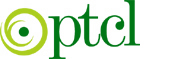 